Общество с ограниченной                                            УТВЕРЖДАЮответственностью «Эстедент»                       директор __________ Скоков А.Д.                                                                                  «____» ____________ 20__г. 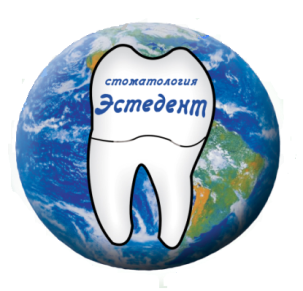 ПРЕЙСКУРАНТНА ОРТОПЕДИЧЕСКИЕ  УСЛУГИ ООО «Эстедент»Директор ООО «Эстедент»______________________Скоков А.Д.                                                                       НАИМЕНОВАНИЕ УСЛУГИЦЕНА, руб.1Осмотр2202Консультация врача ортопеда с составлением плана комплексного лечения9903Исследование зуба на радиовизиографе                                                                                                                                                                          3084Исследование зуба на радиовизиографе   с распечаткой снимка                                                                                                                                                                        3305Проведение  внутриротовой анестезии (инфильтрационной, проводниковой,  внутрипульпарной)                           2756Снятие коронки (стальная коронка)                                                                                                                                                               3417Снятие коронки (металлокерамической, цельнолитой)                                                                                                                                            5508Снятие оттиска альгинатной массой                                                                                                                                                           3639Снятие оттиска «А – силиконовой» массой                                                                                                                                                   143010Снятие оттиска « С - силиконовой»  массой48411Сплинт - терапия330012Ортотик770013Преортодонтическое лечение миостимулирующими трейнерами1320014Наложение временной пломбы светового отверждения38515Применение Optra Gate44016Изготовление диагностических моделей166117Шинирование зуба (1ед)165018Изготовление литой  коронки, искусственного литого зуба                                                                                                                                                  165019Напыление коронки 1 ед.11020Напыление коронки 1 ед. цирконием22021Фиксация коронки на цинкофосфатный цемент                                                                                                                                                                  15422Ретракция десны в области одного зуба6623Разработка канала под вкладку (одного канала)27524Изготовление временной коронки прямым методом60525Фиксация конструкции на  стеклоиномерный  цемент60526Фиксация керамических конструкций                                                                                                                                         88027Фиксация (адгезивная) керамических конструкций 143028Изготовление цельнолитой штифтово-культевой вкладки   «Remanium» Германия) КХС                                                                                                                                                      462029Изготовление цельнолитой коронки «Remanium» (Германия)КХС  462030Изготовление металлокерамической коронки  из «ProfiLine» (Австрия) на  КХС«Remanium» (Германия)  660031Изготовление вкладки, полукоронки, коронки, винира из  IPS e.max,  Multilayer-3D	1947032Использование плечевой массы 148533Изготовление временной коронки фрезерованной на имплантате275034Изготовление временной коронки на имплантате165035Изготовление металлокерамической коронки на имплантате1408036Изготовление коронки из IPS e.max,Multilayer-3D                                                                                                                                         на имплантате                                                                                                                                                               2310037Изготовление цельнолитой коронки на имплантате665538Фиксация конструкции  на имплантат (винтовая)275039Фиксация конструкции на имплантат72640Применение трансфера220041Использование винта EbonyCold110042Применение индивидуального абатмента из титана «OSSTEM» 770043Применение индивидуального абатмента « OSSTEM» из диоксида циркония880044Применение углового абатмента « OSSTEM»   605045Применение антиратационного абатмента « OSSTEM»550046Применение  шарикового абатмента « OSTEM»715047Применение титановой матрицы для шарикового абатмента330048Примененеие абатмена Multi Angled OSSTEM(угловой)1100049Применение абатмена Multi OSSTEM (прямой)891050Применение абатмена Multi OSSTEM (индивидуальный)1430051Применение абатмена  PORT OSSTEM1155052Применение антиротационного абатмента SGS330053Применение углового  абатмента SGS385054Изготовление индивидуального абатмента SGS605055Изготовление индивидуального абатмента из диоксид циркония SGS715056Использование шаровидного аттачмента SGS550057Использование локатора SGS715058Изготовление съемного пластиночного протеза1122059Изготовление съемного пластиночного протеза на имплантатах2310060Изготовление бюгельного протеза на кламерах3300061Изготовление бюгельного протеза на замках3850062Изготовление условно-съемного протеза на имплантатах8800063Изготовление бюгельного протеза на имплантатах8800064Изготовление протеза на винтовой фиксации 7480065Изготовление индивидуальной ложки71566Коррекция протеза16567Перебазировка съемных конструкций прямым и лабораторным  методами99068Починка пластиночного протеза 155169Починка бюгельного протеза330070Замена втулки аттачмента77071Замена силиконового колпачка шаровидного аттачмента SGS2750